This form will be completed as part of  your Community Incentives (Small Grants) Application Fill in the Amount Proposed and Proposed Cost portions as well as how these amounts were calculated.  If funds are being received from other funders/places, please indicate whether these funds have been confirmed or pending.Send by email to liaison@spenceneighbourhood.org When your event/project is completed, you will fill in a separate Financial Report (found on SNA website.) If your application is approved, please save all of your relevant receipts and proof of expenses as copies are required for the final report.If your group is small, SNA can provide financial management support.Your Project Name:                                          Your Name:  Date:This section completed by SNATotal amount requested from SNA Community Incentives	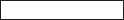 Total amount approved from SNA Community Incentives Total amount spent from SNA Community Incentives This portion filled in when submitting your application.This portion filled in when submitting your application.Confirmed or Pending?Revenue Amount ProposedSNA Small GrantsPending ApprovalTotalThis portion filled in when submitting your application.This portion filled in when submitting your application.Calculation of expenseExpensesProposed CostMaterials & SuppliesStaffHonorariumsFoodPermitsRentalsCapital purchasesOtherTotal